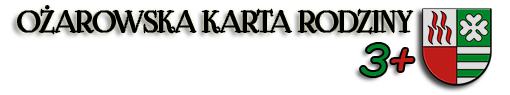 Ożarów Mazowiecki, ……………………………………………………………………………..             (imię i nazwisko Wnioskodawcy)……………………………………………………..                    (adres)……………………………………………………..……………………………………………………..                           (telefon/e-mail)
……………………………………………………..			            (seria i numer dowodu osobistego)				Poświadczenie złożenia wnioskuWNIOSEKo wydanie „Ożarowskiej Karty Rodziny 3+”CZĘŚĆ IProszę o wydanie „Ożarowskiej Karty Rodziny 3+” uprawniającej członków mojej rodziny do korzystania z ulg i zniżek określonych w Uchwale nr XXXII/314/13 Rady Miejskiej w Ożarowie Mazowieckim z dnia 28 lutego 2013 r. w sprawie podjęcia działań zmierzających do polepszenia warunków życiowych rodzin wielodzietnych zamieszkałych 
na terenie Gminy Ożarów Mazowiecki (t. j. Dz. Urz. Woj. Mazowieckiego z 2016 r., poz. 511 ze zm.).Oświadczam, że moja rodzina składa się z następujących osób wspólnie zamieszkałych 
pod wyżej wskazanym adresem:………………………………………………………………………………………(imię i nazwisko, data urodzenia Wnioskodawcy, PESEL)…………………………………………………………………………………………(imię i nazwisko, data urodzenia, stopień pokrewieństwa z Wnioskodawcą, PESEL)…………………………………………………………………………………………(imię i nazwisko, data urodzenia, stopień pokrewieństwa z Wnioskodawcą, PESEL)…………………………………………………………………………………………(imię i nazwisko, data urodzenia, stopień pokrewieństwa z Wnioskodawcą,  PESEL)…………………………………………………………………………………………(imię i nazwisko, data urodzenia, stopień pokrewieństwa z Wnioskodawcą,  PESEL)…………………………………………………………………………………………(imię i nazwisko, data urodzenia, stopień pokrewieństwa z Wnioskodawcą, PESEL)…………………………………………………………………………………………(imię i nazwisko, data urodzenia, stopień pokrewieństwa z Wnioskodawcą,  PESEL)…………………………………………………………………………………………(imię i nazwisko, data urodzenia, stopień pokrewieństwa z Wnioskodawcą, PESEL)…………………………………………………………………………………………(imię i nazwisko, data urodzenia, stopień pokrewieństwa z Wnioskodawcą,  PESEL)…………………………………………………………………………………………(imię i nazwisko, data urodzenia, stopień pokrewieństwa z Wnioskodawcą, PESEL)Do wniosku dołączam:zaświadczenie, kopię legitymacji lub inny dokument potwierdzający kontynuowanie nauki dla dzieci powyżej 18 roku życia;kopię postanowienia sądowego dotyczącego ustanowienia rodziny zastępczej (oryginał 
do wglądu) - w przypadku rodzin zastępczych; kopię pierwszej strony aktualnego zeznania podatkowego PIT lub kopię formularza 
ZAP-3 lub równoważnego dokumentu potwierdzającego fakt rozliczania podatku dochodowego jako mieszkaniec Gminy Ożarów Mazowiecki (dokument musi posiadać potwierdzenie złożenia 
we właściwym Urzędzie Skarbowym).OŚWIADCZENIEŚwiadomy/a odpowiedzialności karnej z art. 233 § 1 Kodeksu karnego oświadczam, że powyższe dane są zgodne z prawdą oraz zobowiązuję się niezwłocznie poinformować o wszelkich zmianach danych zawartych w niniejszym wniosku. ……………………………………           (Data i czytelny podpis)Wyrażam zgodę na gromadzenie i przetwarzanie danych osobowych zgodnie z przepisami ustawy 
z dnia 29 sierpnia 1997 r. o ochronie danych osobowych (t. j. Dz. U. z 2016 r. poz. 922) przez Urząd Miejski w Ożarowie Mazowieckim.……………………………………           (Data i czytelny podpis)CZĘŚĆ IIKwituję odbiór Ożarowskiej Karty Rodziny 3+ o poniższych numerach:…………………………………………………………………………………………………………………………………………………………………………………………………….Dane na Kartach są zgodne z podanymi we wniosku.Oświadczam, że zapoznałem się z Regulaminem przyznawania, wydawania i korzystania 
z  „Ożarowskiej Karty Rodziny 3+”Ożarów Mazowiecki, dn. ……………………………..								……………………………………					                                            czytelny podpis wnioskodawcy/osoby                                                                                                                                      odbierającej karty